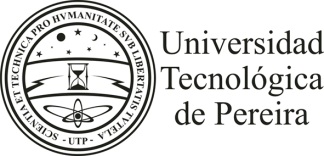 COMUNICADO A LA OPINIÓN PÚBLICALa Universidad Tecnológica de Pereira lamenta y rechaza con toda determinación las amenazas contra la vida e integridad personal de un conjunto de líderes estudiantiles proferida por un grupo al margen de la ley autodenominado “Las Águilas Negras”, a través de las redes sociales, y en las cuales amenazan de muerte a los representantes y candidatos estudiantiles a diferentes representaciones ante los organismos universitarios.La Universidad no cederá jamás en su posición de condenar toda forma de violencia o coacción contra los miembros de la comunidad universitaria o persona alguna, pues no será posible que logremos una sociedad civilizada sobre la violencia, la coacción o la amenaza.Los líderes estudiantiles amenazados cuentan con todo el respaldo institucional, pues han ejercido el derecho democrático de participación por los canales institucionales y defienden sus ideas y principios dentro de la legalidad universitaria y son voceros naturales de la esencia misma de toda universidad, el pluralismo, respeto a las diferencias y la capacidad de disentir sin apelar a la violencia.Hacemos un público llamado a todas las organizaciones sociales y las autoridades del Estado para que no sólo rechacen estas prácticas delictivas que les roban la tranquilidad a estas personas y sus familias, sino que además se lleven a cabo todas las investigaciones y se tomen las medidas preventivas y de protección que ameritan estas graves denuncias.La Patria, como concepto que nos reúne a todos, no puede ser el expediente sobre el que se siembre terror y la intimidación para el exterminio de las diferencias entre todos los colombianos, pues compartimos los anhelos de futuro común que nos permitan el logro de las transformaciones necesarias a una sociedad justa, plural y pacífica.Daremos traslado de estas amenazas a las autoridades competentes e invitamos a toda la comunidad a censurar estos procederes que desdicen de la auténtica nacionalidad colombiana evocadora de la paz y de libertad, como presupuestos indispensable de la justicia. 